ÇAĞRI BEY İLK-ORTAOKULUTARİHÇESİ.Okulumuz 24/12/2019 tarihi itibariyle eğitim öğretime başlamış yeni yapımı tamamlanmış bir okuldur. Tunus mahallesi içerisinde yer alan TOKİ konutları yerleşkesinde hizmet vermektedir.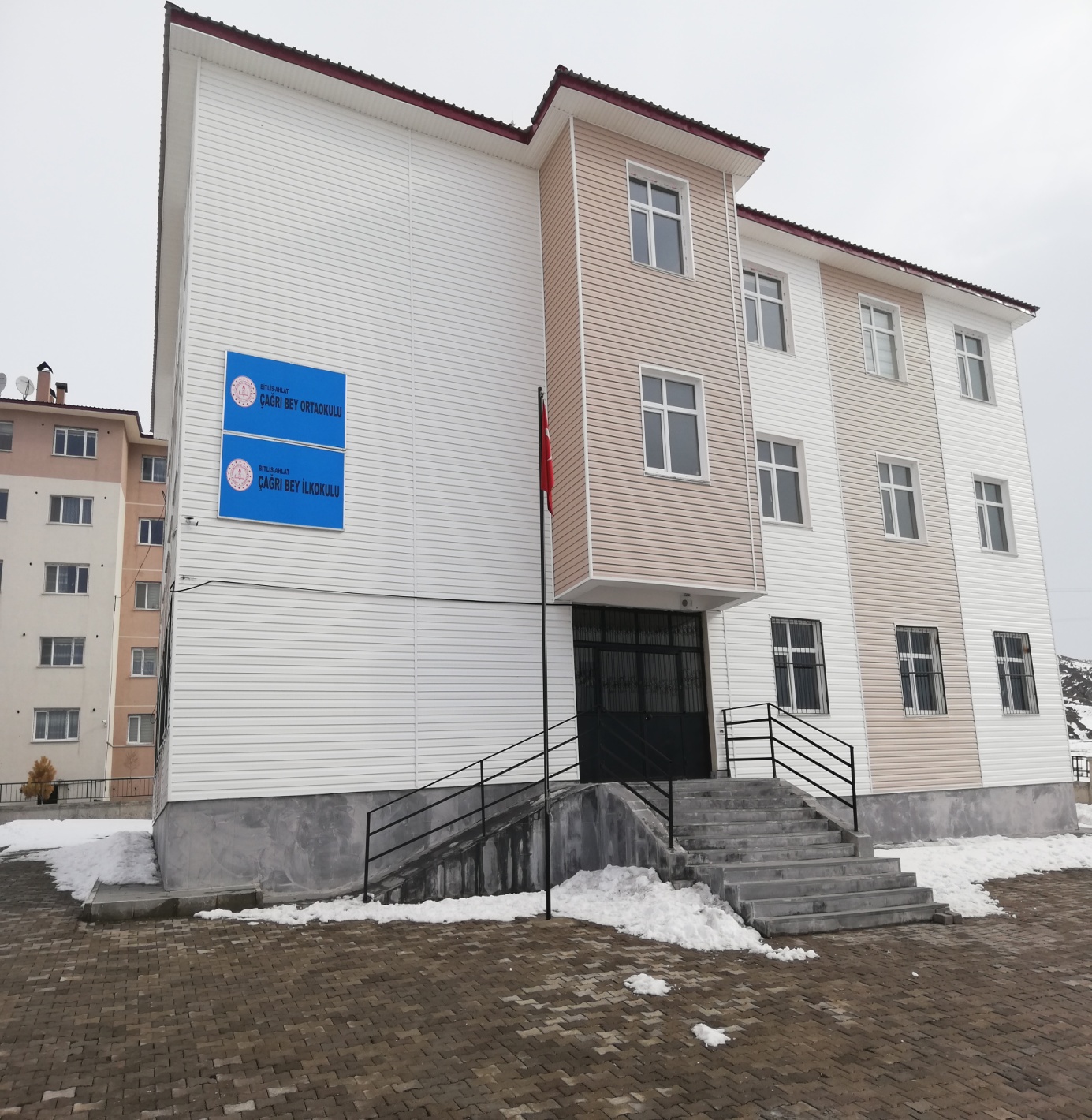 